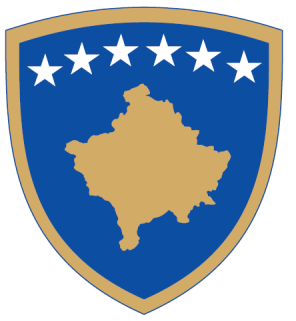 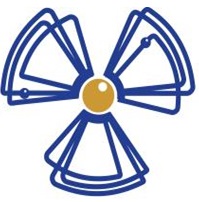 Republika e KosovësRepublika Kosova - Republic of KosovoQeveria – Vlada – GovernmentZyra e Kryeministrit / Ured Premijera / Office of the Prime MinisterAgjencia e Kosovës për Mbrojtje nga Rrezatimi dhe Siguri BërthamoreKosovska Agencija za Zastitu od Zracenje i Nuklearnu SigurnostKosovo Agency for Radiation Protection and Nuclear SafetyAPLIKACIONI PËR NJOHJEN E EKSPERTËVE PËR MBROJTJE NGA RREZATIMITË DHËNAT E APLIKUESIT:LISTA E VEPRIMEVE PËR TË CILAT KËRKOHET NJOHJA:LISTA E DOKUMENTACIONIT:Kërkesën drejtuar Agjencisë së Kosovës për Mbrojtje nga Rrezatimi dhe Siguri BërthamoreCertificatën e njohjes si ekspert nga shteti i huajCV/Rezymenë e punësDokumente shtese (specifiko): ____________________________________________________________________NËNSHKRIMI I APLIKUESIT:Konfirmoj se te dhenat dhe dokumentacioni i dorezuar ne kete aplikacion eshte i sakte.     (shenjo ketu) Emri dhe mbiemri:	Të dhënat e kontaktit:Tel:Email:Mjekësi:Mjekësi:Industri dhe te tjera:Industri dhe te tjera:Radiologji diagnostike dhe intervenueseRadiologji industrialeMjekesi berthamoreTeknika te njehesimitRadioterapi/OnkologjiTeknika te hapjes se puseveTe tjera (specifiko):Menaxhim te mbetjeve radioaktive dhe dekomisionimEmri dhe mbiemri i aplikuesit:Data:                                                                                                                                      Nënshkrimi: